История. Вступительные испытания для поступления в 10-й класс1. Бородинское сражение произошло:
а) 26 августа 1812г.		б) 8 ноября 1812г.		в) 14 декабря 1812г.2. Форма правления , основанная на неограниченной власти монарха , называется:
а) республикой,		б) абсолютизмом,		в) тиранией.3. Укажите автора «теории официальной народности» :а) С.С. Уваров;		б) Николай 1;			в) А.А. Аракчеев.4. Газават- это:а) философское учение;б) священная война мусульман против неверных;в) религиозная секта.5. Установите соответствие между исторической личностью и ее деятельностью:А) Н. М. Карамзин			1)лидер Северного обществаБ) А.А. Аракчеев			2) идеолог консерватизма  В) Н.М. Муравьев			3)автор «военных поселений»6. Что было одной из причин медленного развития капиталистических отношений в России 1860-1890-х гг.?недостаток природных ресурсовнедостаток местных капиталовсохранение крепостного праванезначительная роль государства в экономике7. Что из названного произошло в царствование Николая I?         1) создание Г.В. Плехановым группы «Освобождение труда»          2)  разгром общества петрашевцев          3)разгром «Народной воли»         4)судебные процессы над участниками «хождения в народ»8. Выдающимся историком середины XIX в., автором «Истории России с древнейших времен» былН.И. ЛобачевскийС.М. СоловьевД.И. МенделеевИ.П. Павлов9. А.А.Чарторыйский, В.П.Кочубей, П.А.Строганов и Н.Н.Новосильцев быличленами  Негласного комитетадекабристаминародовольцамичленами славянофильского кружка10.   Какое сражение из перечисленных относится к 1812г.?Синопский бойсражение на реке Рымникоборона Севастополясражение на реке Березина11.   Что было основной причиной создания Верховной распорядительной комиссии и перехода «диктатуре сердца» М.Т. Лорис-Меликова?поражение России в Крымской войнераспространение     социал-демократической пропаганды среди рабочихнеобходимость   борьбы   с   революционным терроромначало Первой мировой войны12.   Прочтите отрывок из статьи историка А.Н. Сахарова и укажите фамилию государственного деятеля, пропущенную в тексте.«На роль своего первого помощника Александр определил способного и достаточно гибкого ... , который не разделял радикальных воззрений членов Негласного комитета и не пугал императора своей настойчивостью и нетерпением, как его молодые друзья.Свои предложения ... в конце концов представил царю, и они были одобрены им в январе 1810 года. Вскоре было объявлено о создании нового высшего органа государственной власти - Государственного совета, и состоялось его первое заседание».А.И. ОстерманС.Ю.ВиттеА.А. БезбородкоМ.М. Сперанский13. Создание губернских дворянских комитетов и Редакционных комиссий было этапом подготовки реформыземскойсудебнойкрестьянскойгородской14. Что из названного относилось к условиям Парижского мира 1856 г.?предоставление Болгарии независимостипередача Крыма Турциипередача Черноморских проливов под контроль Россиизапрет России иметь военный флот в Черном  море15. Начало железнодорожного строительства в России относится к(ко)первой четверти XIX в.второй четверти XIX в.третьей четверти XIX в.последней четверти XIX в.16. Прочтите отрывок из воспоминаний великого князя Александра Михайловича и определите, к какому дню относятся эти воспоминания.«В воскресенье... мой отец поехал, по своему обыкновению, на парад в половине второго. Мы же, мальчики, решили отправиться кататься на коньках.Ровно в три часа раздался звук сильнейшего взрыва.-	Это бомба! - сказал мой брат Георгий.В тот же момент еще более сильный взрыв потряс стекла окон в нашей комнате. Мы кинулись на улицу, но были остановлены воспитателем. Через минуту в комнату вбежал запыхавшийся лакей.-	Государь убит! - крикнул он.Мы все бросились к выходу в карету, стоявшую у подъезда, и помчались в Зимний дворец...Мы вошли через один из боковых входов. Вопросы были излишни: большие пятна черной крови указывали нам путь по мраморным ступеням и потом вдоль по коридору в кабинет Государя.Император... лежал на диване у стола. Он был в бессознательном состоянии. Три доктора были около него, но было очевидно, что Государя нельзя было спасти.»19 февраля 1855 г19 февраля 1861 г1 марта 1881 г20 октября 1894 г17. Рассмотрите изображение и выполните задание.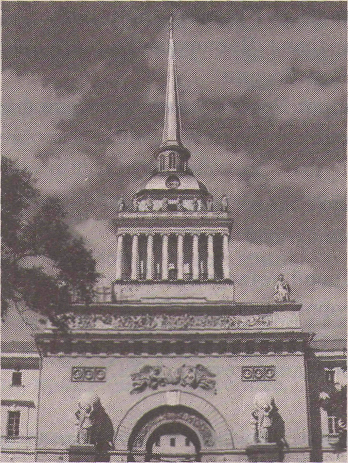 Укажите архитектора, участвовавшего в создании данного памятника архитектуры.В.В.Растрелли	3)  А.Д. ЗахаровК.А. Тон	4)  В.О.ШервудЧасть 2      В1. Сравните положение российского дворянства первой половины XVIII в. и первой половины XIX в. Выберите и запишите в первую колонку порядковые номера черт сходства, а во вторую -порядковые номера черт отличия.самое привилегированное сословие империисуществование   дворянских   губернских   и уездных собранийобязательность государственной службыправо владеть крепостными крестьянамиВ2. Ниже приведен ряд фамилий полководцев. Все они, за исключением одного, были участниками Отечественной войны 1812 г.А.П. Еромолов, ПА. Румянцев, П.И. Багратион, Н.Н. Раевский, ММ. Кутузов.Найдите и напишите фамилию (без инициалов) полководца, не участвовавшего в Отечественной войне 1812 г.Ответ:	ВЗ. Используя данные статистической таблицы, завершите представленные ниже суждения, соотнеся их начала и варианты завершения.Государственный бюджет России за 1881-1894 гг. (млн руб.)НАЧАЛО СУЖДЕНИЯ                                            ВАРИАНТЫ ЗАВЕРШЕНИЯ                                                                                   СУЖДЕНИЯА) В   1881   г.   доходная часть бюджета                        1) увеличились          Б) По сравнению  с 1881 г.                                                2) уступила расходамв 1894 г доходы бюджета                                                   3) превышала расходыВ) В 1894 г доходная часть бюджета                                4) уменьшилисьЗапишите в строку ответов выбранные цифры под соответствующими буквами.В4. Какие положения соответствуют идеологии народничества? Найдите в приведенном списке два положения и запишите цифры, под которыми они указаны.Россия может перейти к социализму, минуя капитализм«православие»,  «самодержавие»  и «народность» - три столпа, на которых держится Россиятолько после превращения России в индустриальную страну в ней будет возможна социалистическая революциякрестьяне - главный революционный класспосле революции в России должна быть установлена диктатура пролетариатаОтвет:В 5. Запишите термин, о котором идёт речь.      «Направление течения общественной мысли, характеризуемое стремлением сохранить в неприкосновенности сложившиеся устои и традиции государственной и общественной жизни, отстаивающее ценность государственного и общественного порядка, декларирующее отказ от «радикальных» реформ и представленное в России первой половины XIX в. Н.М. Карамзиным, С.С. Уваровым, М.П. Погодиным».Ответ: _____________________________________________________________________В 6. Как вы считаете, о каких событиях и людях  говорит Н.Я. Эйдельман?: «Дворянское поколение, достигшее той высоты просвещения, с которой  можно было разглядеть и возненавидеть рабство… - первые революционеры своими сочинениями, письмами, поступками…свидетельствуют о том особом  климате 1800-1820х гг., который создавался ими сообща»._________________________________________В 7. Установите соответствие между исторической личностью и ее деятельностью:А) В.П. Кочубей		1) идеолог консерватизмаБ) Н. М. Карамзин		2) член Негласного комитетаВ) Д.В.Давыдов		3) командир партизанского отрядаВ 8. О каких событиях говорит С.Г. Пушкарев и к чему они привели?: «Для организации военных поселений  правительство передавало некоторые территории, населенные казенными крестьянами… и тогда все их трудоспособные жители мужского пола превращались в солдат».___________________________________________________________________________-В.9 Напишите, кто изображен на портрете?Годы его правления.Перечислите не менее трёх событий его  внутренней политики.Напишите на менее трёх известных личностей в годы его правления. 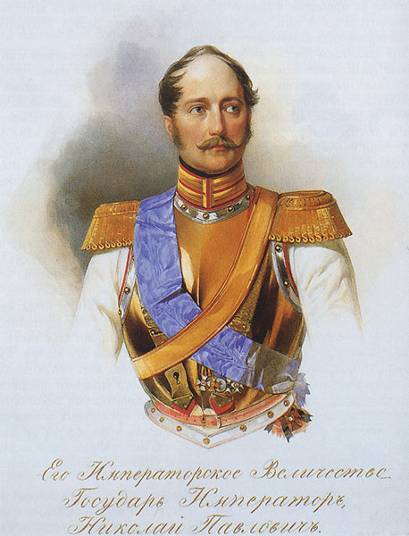 Черты сходстваЧерты сходстваЧерты отличияЧерты отличияГодыДоходыРасходы18818078401884928816189412331155АБВ